WYMAGANIA EDUKACYJNE Z JĘZYKA NIEMIECKIEGO NIEZBĘDNE DO UZYSKANIA PRZEZ UCZNIA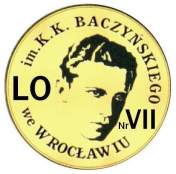 POSZCZEGÓLNYCH ŚRÓDROCZNYCH I ROCZNYCH OCEN KLASYFIKACYJNYCH WYNIKAJĄCYCH Z REALIZOWANEGO PROGRAMU NAUCZANIA A. ABRAMCZYK ,,Program nauczania języka niemieckiego w liceum ogólnokształcącym i technikum. Kształtowanie kompetencji kluczowych na lekcjach języka niemieckiego (III.2) ” WYDAWNICTWO  PEARSON (LICEUM 4-LETNIE)ZAKRES PODSTAWOWYSzczegółowe wymagania edukacyjne dla klas 1A(1)Ocenę niedostateczną otrzymuje uczeń, który nie spełnia wymagań edukacyjnych niezbędnych do uzyskania oceny dopuszczającej.INFOS AKTUELL 1, ROZDZIAŁ 1: KONTAKTE (Kontakty)INFOS AKTUELL 1, ROZDZIAŁ 1: KONTAKTE (Kontakty)INFOS AKTUELL 1, ROZDZIAŁ 1: KONTAKTE (Kontakty)INFOS AKTUELL 1, ROZDZIAŁ 1: KONTAKTE (Kontakty)INFOS AKTUELL 1, ROZDZIAŁ 1: KONTAKTE (Kontakty)INFOS AKTUELL 1, ROZDZIAŁ 1: KONTAKTE (Kontakty)OCENAWymagania edukacyjne niezbędne do uzyskania oceny dopuszczającejWymagania edukacyjne niezbędne do uzyskania oceny dostatecznejWymagania edukacyjne niezbędne do uzyskania oceny dobrejWymagania edukacyjne niezbędne do uzyskania oceny bardzo dobrejWymagania edukacyjne niezbędne do uzyskania oceny celującejWIEDZA:
znajomość środków językowychUczeń zna i stosuje bardzo ograniczony zakres środków językowych w znacznym stopniu uniemożliwiający realizację poleceń bez pomocy nauczyciela.Uczeń zna i stosuje ograniczony zakres środków językowych; głównie środki językowe o wysokim stopniu pospolitości i dotyczące bezpośrednio jego osoby.Uczeń zna i stosuje większość poznanych wyrazów oraz zwrotów, oprócz środków językowych o wysokim stopniu pospolitości w wypowiedzi występuje kilka precyzyjnych sformułowań.Uczeń zna i stosuje wszystkie poznane wyrazy oraz zwroty.Ocenę celującą otrzymuje uczeń, który w wysokim stopniu opanował wiedzę i umiejętności określone programem nauczania.** W świetle obowiązujących przepisów ocena ucznia ma wynikać ze stopnia przyswojenia przez niego treści wynikających z podstawy programowej.Ustalenie wymagań na ocenę celującą należy do nauczyciela, ale muszą one być zgodne z prawem. Jeżeli uczeń wykazuje zainteresowanie poszerzaniem wiedzy, można go za to nagrodzić dodatkowo, ale wiedza wykraczająca poza program nie może być elementem koniecznym do uzyskania oceny celującej – art. 44b ust. 3 Ustawy z dnia 7 września 1991 r. o systemie oświaty (Dz. U. z 2017 r. poz. 2198, 2203 i 2361).WIEDZA:
znajomość środków językowychW niewielkim stopniu stosuje poznane struktury gramatyczne w zadaniach. Popełnia liczne błędy.Częściowo poprawnie stosuje poznane struktury gramatyczne w zadaniach i własnych wypowiedziachW większości poprawnie stosuje poznane struktury gramatyczne w zadaniach i własnych wypowiedziach. Błędy nie zakłócają komunikacji.Poprawnie stosuje poznane struktury gramatyczne w zadaniach i własnych wypowiedziach.Ocenę celującą otrzymuje uczeń, który w wysokim stopniu opanował wiedzę i umiejętności określone programem nauczania.** W świetle obowiązujących przepisów ocena ucznia ma wynikać ze stopnia przyswojenia przez niego treści wynikających z podstawy programowej.Ustalenie wymagań na ocenę celującą należy do nauczyciela, ale muszą one być zgodne z prawem. Jeżeli uczeń wykazuje zainteresowanie poszerzaniem wiedzy, można go za to nagrodzić dodatkowo, ale wiedza wykraczająca poza program nie może być elementem koniecznym do uzyskania oceny celującej – art. 44b ust. 3 Ustawy z dnia 7 września 1991 r. o systemie oświaty (Dz. U. z 2017 r. poz. 2198, 2203 i 2361).WIEDZA:
znajomość środków językowychLiczby powyżej 100Nazwy zawodówCzynności typowe dla zawodówZaimki osobowe w bierniku dla 1. i 2. osoby liczby pojedynczej i mnogiejCzasownik modalny mögen i forma möchte-Zaimki dzierżawczeZdania współrzędne z dennLiczby powyżej 100Nazwy zawodówCzynności typowe dla zawodówZaimki osobowe w bierniku dla 1. i 2. osoby liczby pojedynczej i mnogiejCzasownik modalny mögen i forma möchte-Zaimki dzierżawczeZdania współrzędne z dennLiczby powyżej 100Nazwy zawodówCzynności typowe dla zawodówZaimki osobowe w bierniku dla 1. i 2. osoby liczby pojedynczej i mnogiejCzasownik modalny mögen i forma möchte-Zaimki dzierżawczeZdania współrzędne z dennLiczby powyżej 100Nazwy zawodówCzynności typowe dla zawodówZaimki osobowe w bierniku dla 1. i 2. osoby liczby pojedynczej i mnogiejCzasownik modalny mögen i forma möchte-Zaimki dzierżawczeZdania współrzędne z dennOcenę celującą otrzymuje uczeń, który w wysokim stopniu opanował wiedzę i umiejętności określone programem nauczania.** W świetle obowiązujących przepisów ocena ucznia ma wynikać ze stopnia przyswojenia przez niego treści wynikających z podstawy programowej.Ustalenie wymagań na ocenę celującą należy do nauczyciela, ale muszą one być zgodne z prawem. Jeżeli uczeń wykazuje zainteresowanie poszerzaniem wiedzy, można go za to nagrodzić dodatkowo, ale wiedza wykraczająca poza program nie może być elementem koniecznym do uzyskania oceny celującej – art. 44b ust. 3 Ustawy z dnia 7 września 1991 r. o systemie oświaty (Dz. U. z 2017 r. poz. 2198, 2203 i 2361).RECEPCJARozumie w tekście pisanym pojedyncze słowa: łatwe, krótkie, pospolite oraz internacjonalizmy. Częściowo poprawnie rozwiązuje zadania na czytanie.Rozumie w tekstach pisanych i słuchanych słowa o wysokim stopniu pospolitości, łatwości, internacjonalizmy, wybrane zdania. Częściowo poprawnie rozwiązuje zadania na czytanie i słuchanie.Rozumie większość tekstu i komunikatów słownych na bazie poznanego słownictwa.W większości poprawnie rozwiązuje zadania na czytanie i słuchanie.Rozumie szczegółowo teksty i komunikaty słowne w zakresie omawianych tematów. Poprawnie rozwiązuje zadania na czytanie i słuchanie: r/f, dobieranie.Ocenę celującą otrzymuje uczeń, który w wysokim stopniu opanował wiedzę i umiejętności określone programem nauczania.** W świetle obowiązujących przepisów ocena ucznia ma wynikać ze stopnia przyswojenia przez niego treści wynikających z podstawy programowej.Ustalenie wymagań na ocenę celującą należy do nauczyciela, ale muszą one być zgodne z prawem. Jeżeli uczeń wykazuje zainteresowanie poszerzaniem wiedzy, można go za to nagrodzić dodatkowo, ale wiedza wykraczająca poza program nie może być elementem koniecznym do uzyskania oceny celującej – art. 44b ust. 3 Ustawy z dnia 7 września 1991 r. o systemie oświaty (Dz. U. z 2017 r. poz. 2198, 2203 i 2361).PRODUKCJAZ pomocą nauczyciela wykazuje się w stopniu minimalnym umiejętnościami na ocenę dostateczną: naśladuje, odczytuje, wykonuje niesamodzielnie zadania.• Podaje godzinę wybranym, dowolnym sposobem• Określa termin: heute, morgen, gestern• Podaje swój adres i numer telefonu• Wyraża opinię na temat zawodu swoich rodziców (na bazie schematu)• Określa przynależność (zna i stosuje zaimki dzierżawcze, może mylić odmianę względem rodzaju rzeczownika)• Odpowiada na pytanie o charakterystyczne czynności dla zawodów lub przyporządkowuje zawodom podane czynności• Używa formy grzecznościowej• Literuje swoje imię i nazwiskoWykazuje się umiejętnościami wyższymi od wymaganych na ocenę dostateczną, ale niższymi niż są oczekiwane na ocenę bardzo dobrą. Zachowuje poprawność językową na poziomie umożliwiającym dobrą komunikację: przedstawia w innej formie, charakteryzuje, hierarchizuje, wnioskuje, porządkuje, broni poglądów.• Podaje godzinę (czas zegarowy oficjalny i nieoficjalny)• Określa termin• Podaje adres i numer telefonu swój i osób trzecich• Pisze e-mail• Wyraża opinię na temat różnych zawodów, uzasadnia• Określa przynależność (np. czegoś do kogoś)• Opisuje czynności typowe dla zawodów• Przekazuje dane kontaktowe innych osób• Używa formy grzecznościowej• Literuje niezrozumiałe wyrazyOcenę celującą otrzymuje uczeń, który w wysokim stopniu opanował wiedzę i umiejętności określone programem nauczania.** W świetle obowiązujących przepisów ocena ucznia ma wynikać ze stopnia przyswojenia przez niego treści wynikających z podstawy programowej.Ustalenie wymagań na ocenę celującą należy do nauczyciela, ale muszą one być zgodne z prawem. Jeżeli uczeń wykazuje zainteresowanie poszerzaniem wiedzy, można go za to nagrodzić dodatkowo, ale wiedza wykraczająca poza program nie może być elementem koniecznym do uzyskania oceny celującej – art. 44b ust. 3 Ustawy z dnia 7 września 1991 r. o systemie oświaty (Dz. U. z 2017 r. poz. 2198, 2203 i 2361).INTERAKCJAW interakcji posługuje się tylko odtworzonymi z pamięci schematami pytań, zdań, które dotyczą jego osoby. Reaguje i tworzy proste, krótkie pytania zapamiętane lub wyćwiczone drylami językowymi.• Prosi inne osoby o podanie adresu i numeru telefonu• Zna i stosuje zwroty:Wiederholen Sie bitte!Sprechen Sie bitte langsam!Was bedeutet …?Wykazuje się umiejętnościami wyższymi od wymaganych na ocenę dostateczną, ale niższymi niż są oczekiwane na ocenę bardzo dobrą. Sprawnie komunikuje się (popełnia błędy, które nie zakłócają komunikacji) w zakresie omawianych tematów, jeśli dotyczą one sytuacji typowych, podobnych do przerobionych w ramach zajęć lekcyjnych.• Prosi inne osoby o podanie adresu i numeru telefonu• Prosi o powtórzenie i mówienie wolniej• Prosi o wytłumaczenie nieznanego słowaINFOS AKTUELL 1, ROZDZIAŁ 2: NACH DER SCHULE (Po szkole)INFOS AKTUELL 1, ROZDZIAŁ 2: NACH DER SCHULE (Po szkole)INFOS AKTUELL 1, ROZDZIAŁ 2: NACH DER SCHULE (Po szkole)INFOS AKTUELL 1, ROZDZIAŁ 2: NACH DER SCHULE (Po szkole)INFOS AKTUELL 1, ROZDZIAŁ 2: NACH DER SCHULE (Po szkole)INFOS AKTUELL 1, ROZDZIAŁ 2: NACH DER SCHULE (Po szkole)OCENAWymagania edukacyjne niezbędne do uzyskania oceny dopuszczającejWymagania edukacyjne niezbędne do uzyskania oceny dostatecznejWymagania edukacyjne niezbędne do uzyskania oceny dobrejWymagania edukacyjne niezbędne do uzyskania oceny bardzo dobrejWymagania edukacyjne niezbędne do uzyskania oceny celującejWIEDZA:
znajomość środków językowychUczeń zna i stosuje bardzo ograniczony zakres środków językowych w znacznym stopniu uniemożliwiający realizację poleceń bez pomocy nauczyciela.Uczeń zna i stosuje ograniczony zakres środków językowych; głównie środki językowe o wysokim stopniu pospolitości i dotyczące bezpośrednio jego osoby.Uczeń zna i stosuje większość poznanych wyrazów oraz zwrotów, oprócz środków językowych o wysokim stopniu pospolitości w wypowiedzi występuje kilka precyzyjnych sformułowań.Uczeń zna i stosuje wszystkie poznane wyrazy oraz zwroty.Ocenę celującą otrzymuje uczeń, który w wysokim stopniu opanował wiedzę i umiejętności określone programem nauczania.** W świetle obowiązujących przepisów ocena ucznia ma wynikać ze stopnia przyswojenia przez niego treści wynikających z podstawy programowej.Ustalenie wymagań na ocenę celującą należy do nauczyciela, ale muszą one być zgodne z prawem. Jeżeli uczeń wykazuje zainteresowanie poszerzaniem wiedzy, można go za to nagrodzić dodatkowo, ale wiedza wykraczająca poza program nie może być elementem koniecznym do uzyskania oceny celującej – art. 44b ust. 3 Ustawy z dnia 7 września 1991 r. o systemie oświaty (Dz. U. z 2017 r. poz. 2198, 2203 i 2361).WIEDZA:
znajomość środków językowychW niewielkim stopniu stosuje poznane struktury gramatyczne w zadaniach. Popełnia liczne błędy.Częściowo poprawnie stosuje poznane struktury gramatyczne w zadaniach i własnych wypowiedziach. W większości poprawnie stosuje poznane struktury gramatyczne w zadaniach i własnych wypowiedziach. Błędy nie zakłócają komunikacji.Poprawnie stosuje poznane struktury gramatyczne w zadaniach 
i własnych wypowiedziach.Ocenę celującą otrzymuje uczeń, który w wysokim stopniu opanował wiedzę i umiejętności określone programem nauczania.** W świetle obowiązujących przepisów ocena ucznia ma wynikać ze stopnia przyswojenia przez niego treści wynikających z podstawy programowej.Ustalenie wymagań na ocenę celującą należy do nauczyciela, ale muszą one być zgodne z prawem. Jeżeli uczeń wykazuje zainteresowanie poszerzaniem wiedzy, można go za to nagrodzić dodatkowo, ale wiedza wykraczająca poza program nie może być elementem koniecznym do uzyskania oceny celującej – art. 44b ust. 3 Ustawy z dnia 7 września 1991 r. o systemie oświaty (Dz. U. z 2017 r. poz. 2198, 2203 i 2361).WIEDZA:
znajomość środków językowychNazwy hobby i zainteresowańNazwy członków rodzinyNazwy miejsc w mieścieNazwy potraw i napojówCzasowniki zwrotneCzasowniki modalne müssen i könnenPrzeczenie kein w mianowniku i biernikuNazwy hobby i zainteresowańNazwy członków rodzinyNazwy miejsc w mieścieNazwy potraw i napojówCzasowniki zwrotneCzasowniki modalne müssen i könnenPrzeczenie kein w mianowniku i biernikuOcenę celującą otrzymuje uczeń, który w wysokim stopniu opanował wiedzę i umiejętności określone programem nauczania.** W świetle obowiązujących przepisów ocena ucznia ma wynikać ze stopnia przyswojenia przez niego treści wynikających z podstawy programowej.Ustalenie wymagań na ocenę celującą należy do nauczyciela, ale muszą one być zgodne z prawem. Jeżeli uczeń wykazuje zainteresowanie poszerzaniem wiedzy, można go za to nagrodzić dodatkowo, ale wiedza wykraczająca poza program nie może być elementem koniecznym do uzyskania oceny celującej – art. 44b ust. 3 Ustawy z dnia 7 września 1991 r. o systemie oświaty (Dz. U. z 2017 r. poz. 2198, 2203 i 2361).RECEPCJARozumie w tekście pisanym pojedyncze słowa: łatwe, krótkie, pospolite oraz internacjonalizmy. Częściowo poprawnie rozwiązuje zadania na czytanie.Rozumie w tekstach pisanych i słuchanych słowa o wysokim stopniu pospolitości, łatwości oraz internacjonalizmy i wybrane zdania. Częściowo poprawnie rozwiązuje zadania na czytanie i słuchanie.Rozumie większość tekstu 
i komunikatów słownych na bazie poznanego słownictwa.W większości poprawnie rozwiązuje zadania na czytanie i słuchanie.Rozumie szczegółowo teksty i komunikaty słowne w zakresie omawianych tematów. Poprawnie rozwiązuje zadania na czytanie i słuchanie: r/f, dobieranie.Ocenę celującą otrzymuje uczeń, który w wysokim stopniu opanował wiedzę i umiejętności określone programem nauczania.** W świetle obowiązujących przepisów ocena ucznia ma wynikać ze stopnia przyswojenia przez niego treści wynikających z podstawy programowej.Ustalenie wymagań na ocenę celującą należy do nauczyciela, ale muszą one być zgodne z prawem. Jeżeli uczeń wykazuje zainteresowanie poszerzaniem wiedzy, można go za to nagrodzić dodatkowo, ale wiedza wykraczająca poza program nie może być elementem koniecznym do uzyskania oceny celującej – art. 44b ust. 3 Ustawy z dnia 7 września 1991 r. o systemie oświaty (Dz. U. z 2017 r. poz. 2198, 2203 i 2361).PRODUKCJAZ pomocą nauczyciela wykazuje się w stopniu minimalnym umiejętnościami na ocenę dostateczną: naśladuje, odczytuje, wykonuje niesamodzielnie zadania.• Wymienia członków rodziny• Odpowiada na pytania o członków rodziny• Mówi, czym się interesuje• Mówi, co lubi jeść i pićWykazuje się umiejętnościami wyższymi od wymaganych na ocenę dostateczną, ale niższymi niż są oczekiwane na ocenę bardzo dobrą. Zachowuje poprawność językową na poziomie umożliwiającym dobrą komunikację: przedstawia w innej formie, charakteryzuje, hierarchizuje, wnioskuje, porządkuje, broni poglądów.• Opisuje rodzinę• Opowiada o zainteresowaniach• Wyraża upodobania kulinarne• Pisze e-mailOcenę celującą otrzymuje uczeń, który w wysokim stopniu opanował wiedzę i umiejętności określone programem nauczania.** W świetle obowiązujących przepisów ocena ucznia ma wynikać ze stopnia przyswojenia przez niego treści wynikających z podstawy programowej.Ustalenie wymagań na ocenę celującą należy do nauczyciela, ale muszą one być zgodne z prawem. Jeżeli uczeń wykazuje zainteresowanie poszerzaniem wiedzy, można go za to nagrodzić dodatkowo, ale wiedza wykraczająca poza program nie może być elementem koniecznym do uzyskania oceny celującej – art. 44b ust. 3 Ustawy z dnia 7 września 1991 r. o systemie oświaty (Dz. U. z 2017 r. poz. 2198, 2203 i 2361).INTERAKCJAW interakcji posługuje się tylko odtworzonymi z pamięci schematami pytań, zdań dotyczącymi jego osoby. Reaguje i tworzy proste, krótkie pytania zapamiętane lub wyćwiczone drylami językowymi.• Proponuje wspólne wyjście:Gehen wir ins Kino?• Przyjmuje propozycję: 
Ja, gerne.• Odrzuca propozycję: 
Tut mir leid. Ich kann nicht.• Składa zamówienie w lokalu: Ich möchte …Wykazuje się umiejętnościami wyższymi od wymaganych na ocenę dostateczną, ale niższymi niż są oczekiwane na ocenę bardzo dobrą. Sprawnie komunikuje się (popełnia błędy, które nie zakłócają komunikacji) w zakresie omawianych tematów, jeśli dotyczą one sytuacji typowych, podobnych do przerobionych w ramach zajęć lekcyjnych.• Proponuje wyjście po szkole• Umawia się na wyjście po szkole• Odrzuca propozycję i uzasadnia odmowę• Składa zamówienie w lokalu• Pyta o kartę dań• Pyta o dostępność potraw / napojówOcenę celującą otrzymuje uczeń, który w wysokim stopniu opanował wiedzę i umiejętności określone programem nauczania.** W świetle obowiązujących przepisów ocena ucznia ma wynikać ze stopnia przyswojenia przez niego treści wynikających z podstawy programowej.Ustalenie wymagań na ocenę celującą należy do nauczyciela, ale muszą one być zgodne z prawem. Jeżeli uczeń wykazuje zainteresowanie poszerzaniem wiedzy, można go za to nagrodzić dodatkowo, ale wiedza wykraczająca poza program nie może być elementem koniecznym do uzyskania oceny celującej – art. 44b ust. 3 Ustawy z dnia 7 września 1991 r. o systemie oświaty (Dz. U. z 2017 r. poz. 2198, 2203 i 2361).INFOS AKTUELL 1, ROZDZIAŁ 3: FREIZEIT (Czas wolny)INFOS AKTUELL 1, ROZDZIAŁ 3: FREIZEIT (Czas wolny)INFOS AKTUELL 1, ROZDZIAŁ 3: FREIZEIT (Czas wolny)INFOS AKTUELL 1, ROZDZIAŁ 3: FREIZEIT (Czas wolny)INFOS AKTUELL 1, ROZDZIAŁ 3: FREIZEIT (Czas wolny)INFOS AKTUELL 1, ROZDZIAŁ 3: FREIZEIT (Czas wolny)OCENAWymagania edukacyjne niezbędne do uzyskania oceny dopuszczającejWymagania edukacyjne niezbędne do uzyskania oceny dostatecznejWymagania edukacyjne niezbędne do uzyskania oceny dobrejWymagania edukacyjne niezbędne do uzyskania oceny bardzo dobrejWymagania edukacyjne niezbędne do uzyskania oceny  celującejWIEDZA:
znajomość środków językowychUczeń zna i stosuje bardzo ograniczony zakres środków językowych w znacznym stopniu uniemożliwiający realizację poleceń bez pomocy nauczyciela.Uczeń zna i stosuje ograniczony zakres środków językowych; głównie środki językowe o wysokim stopniu pospolitości i dotyczące bezpośrednio jego osoby.Uczeń zna i stosuje większość poznanych wyrazów oraz zwrotów, oprócz środków językowych o wysokim stopniu pospolitości w wypowiedzi występuje kilka precyzyjnych sformułowań.Uczeń zna i stosuje wszystkie poznane wyrazy oraz zwroty.Ocenę celującą otrzymuje uczeń, który w wysokim stopniu opanował wiedzę i umiejętności określone programem nauczania.** W świetle obowiązujących przepisów ocena ucznia ma wynikać ze stopnia przyswojenia przez niego treści wynikających z podstawy programowej.Ustalenie wymagań na ocenę celującą należy do nauczyciela, ale muszą one być zgodne z prawem. Jeżeli uczeń wykazuje zainteresowanie poszerzaniem wiedzy, można go za to nagrodzić dodatkowo, ale wiedza wykraczająca poza program nie może być elementem koniecznym do uzyskania oceny celującej – art. 44b ust. 3 Ustawy z dnia 7 września 1991 r. o systemie oświaty (Dz. U. z 2017 r. poz. 2198, 2203 i 2361).WIEDZA:
znajomość środków językowychW niewielkim stopniu stosuje poznane struktury gramatyczne w zadaniach. Popełnia liczne błędy.Częściowo poprawnie stosuje poznane struktury gramatyczne w zadaniach i własnych wypowiedziach.W większości poprawnie stosuje poznane struktury gramatyczne w zadaniach i własnych wypowiedziach. Błędy nie zakłócają komunikacji.Poprawnie stosuje poznane struktury gramatyczne w zadaniach i własnych wypowiedziach.Ocenę celującą otrzymuje uczeń, który w wysokim stopniu opanował wiedzę i umiejętności określone programem nauczania.** W świetle obowiązujących przepisów ocena ucznia ma wynikać ze stopnia przyswojenia przez niego treści wynikających z podstawy programowej.Ustalenie wymagań na ocenę celującą należy do nauczyciela, ale muszą one być zgodne z prawem. Jeżeli uczeń wykazuje zainteresowanie poszerzaniem wiedzy, można go za to nagrodzić dodatkowo, ale wiedza wykraczająca poza program nie może być elementem koniecznym do uzyskania oceny celującej – art. 44b ust. 3 Ustawy z dnia 7 września 1991 r. o systemie oświaty (Dz. U. z 2017 r. poz. 2198, 2203 i 2361).WIEDZA:
znajomość środków językowychNazwy aktywności w czasie wolnymNazwy aktywności sportowych Nazwy sprzętów sportowychNazwy instrumentów oraz kierunków muzycznychOdmiana czasowników nieregularnych (wymiana samogłoski a na ä oraz e na i(e) w czasie teraźniejszym)Zaimki osobowe w bierniku dla 3. osoby liczby pojedynczej i mnogiejZdania bezosobowe z manNazwy aktywności w czasie wolnymNazwy aktywności sportowych Nazwy sprzętów sportowychNazwy instrumentów oraz kierunków muzycznychOdmiana czasowników nieregularnych (wymiana samogłoski a na ä oraz e na i(e) w czasie teraźniejszym)Zaimki osobowe w bierniku dla 3. osoby liczby pojedynczej i mnogiejZdania bezosobowe z manNazwy aktywności w czasie wolnymNazwy aktywności sportowych Nazwy sprzętów sportowychNazwy instrumentów oraz kierunków muzycznychOdmiana czasowników nieregularnych (wymiana samogłoski a na ä oraz e na i(e) w czasie teraźniejszym)Zaimki osobowe w bierniku dla 3. osoby liczby pojedynczej i mnogiejZdania bezosobowe z manNazwy aktywności w czasie wolnymNazwy aktywności sportowych Nazwy sprzętów sportowychNazwy instrumentów oraz kierunków muzycznychOdmiana czasowników nieregularnych (wymiana samogłoski a na ä oraz e na i(e) w czasie teraźniejszym)Zaimki osobowe w bierniku dla 3. osoby liczby pojedynczej i mnogiejZdania bezosobowe z manOcenę celującą otrzymuje uczeń, który w wysokim stopniu opanował wiedzę i umiejętności określone programem nauczania.** W świetle obowiązujących przepisów ocena ucznia ma wynikać ze stopnia przyswojenia przez niego treści wynikających z podstawy programowej.Ustalenie wymagań na ocenę celującą należy do nauczyciela, ale muszą one być zgodne z prawem. Jeżeli uczeń wykazuje zainteresowanie poszerzaniem wiedzy, można go za to nagrodzić dodatkowo, ale wiedza wykraczająca poza program nie może być elementem koniecznym do uzyskania oceny celującej – art. 44b ust. 3 Ustawy z dnia 7 września 1991 r. o systemie oświaty (Dz. U. z 2017 r. poz. 2198, 2203 i 2361).RECEPCJARozumie w tekście pisanym pojedyncze słowa: łatwe, krótkie, pospolite oraz internacjonalizmy. Częściowo poprawnie rozwiązuje zadania na czytanie.Rozumie w tekstach pisanych i słuchanych słowa o wysokim stopniu pospolitości, łatwości oraz internacjonalizmy i wybrane zdania. Częściowo poprawnie rozwiązuje zadania na czytanie i słuchanie.Rozumie większość tekstu 
i komunikatów słownych na bazie poznanego słownictwa.W większości poprawnie rozwiązuje zadania na czytanie i słuchanie.Rozumie szczegółowo teksty i komunikaty słowne w zakresie omawianych tematów. Poprawnie rozwiązuje zadania na czytanie i słuchanie: r/f, dobieranie.Ocenę celującą otrzymuje uczeń, który w wysokim stopniu opanował wiedzę i umiejętności określone programem nauczania.** W świetle obowiązujących przepisów ocena ucznia ma wynikać ze stopnia przyswojenia przez niego treści wynikających z podstawy programowej.Ustalenie wymagań na ocenę celującą należy do nauczyciela, ale muszą one być zgodne z prawem. Jeżeli uczeń wykazuje zainteresowanie poszerzaniem wiedzy, można go za to nagrodzić dodatkowo, ale wiedza wykraczająca poza program nie może być elementem koniecznym do uzyskania oceny celującej – art. 44b ust. 3 Ustawy z dnia 7 września 1991 r. o systemie oświaty (Dz. U. z 2017 r. poz. 2198, 2203 i 2361).PRODUKCJAZ pomocą nauczyciela wykazuje się 
w stopniu minimalnym umiejętnościami na ocenę dostateczną: naśladuje, odczytuje, wykonuje niesamodzielnie zadania.• Pisze ogłoszenie o kupnie / sprzedaży sprzętu sportowego według schematu lub techniką niedokończonych zdań • Mówi, jak spędza czas wolny• Mówi, jakie ma hobby / zainteresowania• Mówi, jaką muzykę lubiWykazuje się umiejętnościami wyższymi od wymaganych na ocenę dostateczną, ale niższymi niż są oczekiwane na ocenę bardzo dobrą. Zachowuje poprawność językową na poziomie umożliwiającym dobrą komunikację: przedstawia w innej formie, charakteryzuje, hierarchizuje, wnioskuje, porządkuje, broni poglądów.• Pisze ogłoszenie o kupnie / sprzedaży sprzętu sportowego• Mówi o sposobach spędzania czasu wolnego• Opowiada o zainteresowaniach• Wyraża opinię na temat muzyki• Opowiada o upodobaniach muzycznychOcenę celującą otrzymuje uczeń, który w wysokim stopniu opanował wiedzę i umiejętności określone programem nauczania.** W świetle obowiązujących przepisów ocena ucznia ma wynikać ze stopnia przyswojenia przez niego treści wynikających z podstawy programowej.Ustalenie wymagań na ocenę celującą należy do nauczyciela, ale muszą one być zgodne z prawem. Jeżeli uczeń wykazuje zainteresowanie poszerzaniem wiedzy, można go za to nagrodzić dodatkowo, ale wiedza wykraczająca poza program nie może być elementem koniecznym do uzyskania oceny celującej – art. 44b ust. 3 Ustawy z dnia 7 września 1991 r. o systemie oświaty (Dz. U. z 2017 r. poz. 2198, 2203 i 2361).INTERAKCJAW interakcji posługuje się tylko odtworzonymi z pamięci schematami pytań, zdań dotyczącymi jego osoby. Reaguje i tworzy proste, krótkie pytania zapamiętane lub wyćwiczone drylami językowymi.• Pyta o zainteresowania kolegi: Was ist dein Hobby?• Udziela odpowiedzi na pytania o sport, który uprawiaWykazuje się umiejętnościami wyższymi od wymaganych na ocenę dostateczną, ale niższymi niż są oczekiwane na ocenę bardzo dobrą. Sprawnie komunikuje się (popełnia błędy, które nie zakłócają komunikacji) w zakresie omawianych tematów, jeśli dotyczą one sytuacji typowych, podobnych do przerobionych w ramach zajęć lekcyjnych.• Pyta o zainteresowania innych• Rozmawia o sporcie, który uprawia• Rozmawia na temat kupna / sprzedaży używanego sprzętu sportowegoOcenę celującą otrzymuje uczeń, który w wysokim stopniu opanował wiedzę i umiejętności określone programem nauczania.** W świetle obowiązujących przepisów ocena ucznia ma wynikać ze stopnia przyswojenia przez niego treści wynikających z podstawy programowej.Ustalenie wymagań na ocenę celującą należy do nauczyciela, ale muszą one być zgodne z prawem. Jeżeli uczeń wykazuje zainteresowanie poszerzaniem wiedzy, można go za to nagrodzić dodatkowo, ale wiedza wykraczająca poza program nie może być elementem koniecznym do uzyskania oceny celującej – art. 44b ust. 3 Ustawy z dnia 7 września 1991 r. o systemie oświaty (Dz. U. z 2017 r. poz. 2198, 2203 i 2361).INFOS AKTUELL 1, ROZDZIAŁ 4: ALLTAG (Dzień powszedni)INFOS AKTUELL 1, ROZDZIAŁ 4: ALLTAG (Dzień powszedni)INFOS AKTUELL 1, ROZDZIAŁ 4: ALLTAG (Dzień powszedni)INFOS AKTUELL 1, ROZDZIAŁ 4: ALLTAG (Dzień powszedni)INFOS AKTUELL 1, ROZDZIAŁ 4: ALLTAG (Dzień powszedni)INFOS AKTUELL 1, ROZDZIAŁ 4: ALLTAG (Dzień powszedni)INFOS AKTUELL 1, ROZDZIAŁ 4: ALLTAG (Dzień powszedni)OCENAWymagania edukacyjne niezbędne do uzyskania oceny dopuszczającejWymagania edukacyjne niezbędne do uzyskania oceny dopuszczającejWymagania edukacyjne niezbędne do uzyskania oceny dostatecznejWymagania edukacyjne niezbędne do uzyskania oceny dobrejWymagania edukacyjne niezbędne do uzyskania oceny bardzo dobrejWymagania edukacyjne niezbędne do uzyskania oceny celującejWIEDZA:
znajomość środków językowychUczeń zna i stosuje bardzo ograniczony zakres środków językowych w znacznym stopniu uniemożliwiający realizację poleceń bez pomocy nauczyciela.Uczeń zna i stosuje bardzo ograniczony zakres środków językowych w znacznym stopniu uniemożliwiający realizację poleceń bez pomocy nauczyciela.Uczeń zna i stosuje ograniczony zakres środków językowych; głównie środki językowe o wysokim stopniu pospolitości i dotyczące bezpośrednio jego osoby.Uczeń zna i stosuje większość poznanych wyrazów oraz zwrotów, oprócz środków językowych o wysokim stopniu pospolitości w wypowiedzi używa kilku precyzyjnych sformułowań.Uczeń zna i stosuje wszystkie poznane wyrazy oraz zwroty.Ocenę celującą otrzymuje uczeń, który w wysokim stopniu opanował wiedzę i umiejętności określone programem nauczania.** W świetle obowiązujących przepisów ocena ucznia ma wynikać ze stopnia przyswojenia przez niego treści wynikających z podstawy programowej.Ustalenie wymagań na ocenę celującą należy do nauczyciela, ale muszą one być zgodne z prawem. Jeżeli uczeń wykazuje zainteresowanie poszerzaniem wiedzy, można go za to nagrodzić dodatkowo, ale wiedza wykraczająca poza program nie może być elementem koniecznym do uzyskania oceny celującej – art. 44b ust. 3 Ustawy z dnia 7 września 1991 r. o systemie oświaty (Dz. U. z 2017 r. poz. 2198, 2203 i 2361).WIEDZA:
znajomość środków językowychW niewielkim stopniu stosuje poznane struktury gramatyczne w zadaniach. Popełnia liczne błędy.W niewielkim stopniu stosuje poznane struktury gramatyczne w zadaniach. Popełnia liczne błędy.Częściowo poprawnie stosuje poznane struktury gramatyczne w zadaniach i własnych wypowiedziach.W większości poprawnie stosuje poznane struktury gramatyczne w zadaniach i własnych wypowiedziach. Błędy nie zakłócają komunikacji.Poprawnie stosuje poznane struktury gramatyczne w zadaniach i własnych wypowiedziach.Ocenę celującą otrzymuje uczeń, który w wysokim stopniu opanował wiedzę i umiejętności określone programem nauczania.** W świetle obowiązujących przepisów ocena ucznia ma wynikać ze stopnia przyswojenia przez niego treści wynikających z podstawy programowej.Ustalenie wymagań na ocenę celującą należy do nauczyciela, ale muszą one być zgodne z prawem. Jeżeli uczeń wykazuje zainteresowanie poszerzaniem wiedzy, można go za to nagrodzić dodatkowo, ale wiedza wykraczająca poza program nie może być elementem koniecznym do uzyskania oceny celującej – art. 44b ust. 3 Ustawy z dnia 7 września 1991 r. o systemie oświaty (Dz. U. z 2017 r. poz. 2198, 2203 i 2361).WIEDZA:
znajomość środków językowychNazwy czynności wykonywanych w ciągu dniaOkreślenia czasu Określenia miejscaNazwy sprzętów i wyposażenia pokojuNazwy obowiązków domowychCzasowniki rozdzielnie i nierozdzielnie złożonePrzyimki miejsca z biernikiem i celownikiemCzasowniki modalne wollen, sollen, dürfenNazwy czynności wykonywanych w ciągu dniaOkreślenia czasu Określenia miejscaNazwy sprzętów i wyposażenia pokojuNazwy obowiązków domowychCzasowniki rozdzielnie i nierozdzielnie złożonePrzyimki miejsca z biernikiem i celownikiemCzasowniki modalne wollen, sollen, dürfenNazwy czynności wykonywanych w ciągu dniaOkreślenia czasu Określenia miejscaNazwy sprzętów i wyposażenia pokojuNazwy obowiązków domowychCzasowniki rozdzielnie i nierozdzielnie złożonePrzyimki miejsca z biernikiem i celownikiemCzasowniki modalne wollen, sollen, dürfenNazwy czynności wykonywanych w ciągu dniaOkreślenia czasu Określenia miejscaNazwy sprzętów i wyposażenia pokojuNazwy obowiązków domowychCzasowniki rozdzielnie i nierozdzielnie złożonePrzyimki miejsca z biernikiem i celownikiemCzasowniki modalne wollen, sollen, dürfenNazwy czynności wykonywanych w ciągu dniaOkreślenia czasu Określenia miejscaNazwy sprzętów i wyposażenia pokojuNazwy obowiązków domowychCzasowniki rozdzielnie i nierozdzielnie złożonePrzyimki miejsca z biernikiem i celownikiemCzasowniki modalne wollen, sollen, dürfenOcenę celującą otrzymuje uczeń, który w wysokim stopniu opanował wiedzę i umiejętności określone programem nauczania.** W świetle obowiązujących przepisów ocena ucznia ma wynikać ze stopnia przyswojenia przez niego treści wynikających z podstawy programowej.Ustalenie wymagań na ocenę celującą należy do nauczyciela, ale muszą one być zgodne z prawem. Jeżeli uczeń wykazuje zainteresowanie poszerzaniem wiedzy, można go za to nagrodzić dodatkowo, ale wiedza wykraczająca poza program nie może być elementem koniecznym do uzyskania oceny celującej – art. 44b ust. 3 Ustawy z dnia 7 września 1991 r. o systemie oświaty (Dz. U. z 2017 r. poz. 2198, 2203 i 2361).RECEPCJARozumie w tekście pisanym pojedyncze słowa: łatwe, krótkie, pospolite oraz internacjonalizmy. Częściowo poprawnie rozwiązuje zadania na czytanie.Rozumie w tekstach pisanych i słuchanych słowa o wysokim stopniu pospolitości, łatwości oraz internacjonalizmy i wybrane zdania. Częściowo poprawnie rozwiązuje zadania na czytanie i słuchanie.Rozumie w tekstach pisanych i słuchanych słowa o wysokim stopniu pospolitości, łatwości oraz internacjonalizmy i wybrane zdania. Częściowo poprawnie rozwiązuje zadania na czytanie i słuchanie.Rozumie większość tekstu i komunikatów słownych na bazie poznanego słownictwa.W większości poprawnie rozwiązuje zadania na czytanie i słuchanie.Rozumie szczegółowo teksty i komunikaty słowne w zakresie omawianych tematów. Poprawnie rozwiązuje zadania na czytanie i słuchanie: r/f, dobieranie.Ocenę celującą otrzymuje uczeń, który w wysokim stopniu opanował wiedzę i umiejętności określone programem nauczania.** W świetle obowiązujących przepisów ocena ucznia ma wynikać ze stopnia przyswojenia przez niego treści wynikających z podstawy programowej.Ustalenie wymagań na ocenę celującą należy do nauczyciela, ale muszą one być zgodne z prawem. Jeżeli uczeń wykazuje zainteresowanie poszerzaniem wiedzy, można go za to nagrodzić dodatkowo, ale wiedza wykraczająca poza program nie może być elementem koniecznym do uzyskania oceny celującej – art. 44b ust. 3 Ustawy z dnia 7 września 1991 r. o systemie oświaty (Dz. U. z 2017 r. poz. 2198, 2203 i 2361).PRODUKCJAZ pomocą nauczyciela wykazuje się w stopniu minimalnym umiejętnościami na ocenę dostateczną: naśladuje, odczytuje, wykonuje niesamodzielnie zadania.• Mówi o wykonywanych czynnościach• Opowiada przebieg swojego dnia, korzystając z notatek• Opisuje swój pokój na bazie podanego schematu przez nauczyciela • Określa położenie przedmiotów i zmianę ich miejsca, może mieć trudności z prawidłowa odmianą rodzajników po przyimkach, ale zna i stosuje poprawne przyimki• Informuje, co robi w domu (obowiązki domowe)• Mówi o wykonywanych czynnościach• Opowiada przebieg swojego dnia, korzystając z notatek• Opisuje swój pokój na bazie podanego schematu przez nauczyciela • Określa położenie przedmiotów i zmianę ich miejsca, może mieć trudności z prawidłowa odmianą rodzajników po przyimkach, ale zna i stosuje poprawne przyimki• Informuje, co robi w domu (obowiązki domowe)Wykazuje się umiejętnościami wyższymi od wymaganych na ocenę dostateczną, ale niższymi niż są oczekiwane na ocenę bardzo dobrą. Zachowuje poprawność językową na poziomie umożliwiającym dobrą komunikację: przedstawia w innej formie, charakteryzuje, hierarchizuje, wnioskuje, porządkuje, broni poglądów.• Udziela informacji o tym, co właśnie robi i co zamierza robić• Opowiada o przebiegu swojego dnia i dni innych osób• Opisuje pomieszczenia• Określa położenie przedmiotów i zmianę ich miejsca• Wyraża opinię na temat obowiązków domowych• Opowiada o zamiarach i powinnościach• Wyraża pozwolenia i zakazyOcenę celującą otrzymuje uczeń, który w wysokim stopniu opanował wiedzę i umiejętności określone programem nauczania.** W świetle obowiązujących przepisów ocena ucznia ma wynikać ze stopnia przyswojenia przez niego treści wynikających z podstawy programowej.Ustalenie wymagań na ocenę celującą należy do nauczyciela, ale muszą one być zgodne z prawem. Jeżeli uczeń wykazuje zainteresowanie poszerzaniem wiedzy, można go za to nagrodzić dodatkowo, ale wiedza wykraczająca poza program nie może być elementem koniecznym do uzyskania oceny celującej – art. 44b ust. 3 Ustawy z dnia 7 września 1991 r. o systemie oświaty (Dz. U. z 2017 r. poz. 2198, 2203 i 2361).INTERAKCJAW interakcji posługuje się tylko odtworzonymi z pamięci schematami pytań, zdań dotyczącymi jego osoby. Reaguje i tworzy proste, krótkie pytania zapamiętane lub wyćwiczone drylami językowymi.• Tworzy pytania, które chciałby zadać ogłoszeniodawcy (praca jako au-pair)• Tworzy pytania, które chciałby zadać ogłoszeniodawcy (praca jako au-pair)Wykazuje się umiejętnościami wyższymi od wymaganych na ocenę dostateczną, ale niższymi niż są oczekiwane na ocenę bardzo dobrą. Sprawnie komunikuje się (popełnia błędy niezakłócające komunikacji) w zakresie omawianych tematów, jeśli dotyczą one sytuacji typowych, podobnych do przerobionych w ramach zajęć lekcyjnych.• Pisze wiadomość do koleżanki lub kolegi• Pisze e-mail w odpowiedzi na ofertę pracy jako au-pairOcenę celującą otrzymuje uczeń, który w wysokim stopniu opanował wiedzę i umiejętności określone programem nauczania.** W świetle obowiązujących przepisów ocena ucznia ma wynikać ze stopnia przyswojenia przez niego treści wynikających z podstawy programowej.Ustalenie wymagań na ocenę celującą należy do nauczyciela, ale muszą one być zgodne z prawem. Jeżeli uczeń wykazuje zainteresowanie poszerzaniem wiedzy, można go za to nagrodzić dodatkowo, ale wiedza wykraczająca poza program nie może być elementem koniecznym do uzyskania oceny celującej – art. 44b ust. 3 Ustawy z dnia 7 września 1991 r. o systemie oświaty (Dz. U. z 2017 r. poz. 2198, 2203 i 2361).INFOS AKTUELL 1, ROZDZIAŁ 5: FEIERN (Święta, uroczystości)INFOS AKTUELL 1, ROZDZIAŁ 5: FEIERN (Święta, uroczystości)INFOS AKTUELL 1, ROZDZIAŁ 5: FEIERN (Święta, uroczystości)INFOS AKTUELL 1, ROZDZIAŁ 5: FEIERN (Święta, uroczystości)INFOS AKTUELL 1, ROZDZIAŁ 5: FEIERN (Święta, uroczystości)INFOS AKTUELL 1, ROZDZIAŁ 5: FEIERN (Święta, uroczystości)OCENAWymagania edukacyjne niezbędne do uzyskania oceny dopuszczającej                                                 Wymagania edukacyjne niezbędne do uzyskania oceny dostatecznej                                           Wymagania edukacyjne niezbędne do uzyskania oceny dobrejWymagania edukacyjne niezbędne do uzyskania oceny bardzo dobrejWymagania edukacyjne niezbędne do uzyskania oceny celującejWIEDZA:
znajomość środków językowychUczeń zna i stosuje bardzo ograniczony zakres środków językowych w znacznym stopniu uniemożliwiający realizację poleceń bez pomocy nauczyciela.Uczeń zna i stosuje ograniczony zakres środków językowych; głównie środki językowe o wysokim stopniu pospolitości i dotyczące bezpośrednio jego osoby.Uczeń zna i stosuje większość poznanych wyrazów oraz zwrotów, oprócz środków językowych o wysokim stopniu pospolitości w wypowiedzi występuje kilka precyzyjnych sformułowań.Uczeń zna i stosuje wszystkie poznane wyrazy oraz zwroty.Ocenę celującą otrzymuje uczeń, który w wysokim stopniu opanował wiedzę i umiejętności określone programem nauczania.** W świetle obowiązujących przepisów ocena ucznia ma wynikać ze stopnia przyswojenia przez niego treści wynikających z podstawy programowej.Ustalenie wymagań na ocenę celującą należy do nauczyciela, ale muszą one być zgodne z prawem. Jeżeli uczeń wykazuje zainteresowanie poszerzaniem wiedzy, można go za to nagrodzić dodatkowoWIEDZA:
znajomość środków językowychW niewielkim stopniu stosuje poznane struktury gramatyczne. Popełnia liczne błędy.Częściowo poprawnie stosuje poznane struktury gramatyczne.W większości poprawnie stosuje poznane struktury gramatyczne. Błędy nie zakłócają komunikacji.Poprawnie stosuje poznane struktury gramatyczne.Ocenę celującą otrzymuje uczeń, który w wysokim stopniu opanował wiedzę i umiejętności określone programem nauczania.** W świetle obowiązujących przepisów ocena ucznia ma wynikać ze stopnia przyswojenia przez niego treści wynikających z podstawy programowej.Ustalenie wymagań na ocenę celującą należy do nauczyciela, ale muszą one być zgodne z prawem. Jeżeli uczeń wykazuje zainteresowanie poszerzaniem wiedzy, można go za to nagrodzić dodatkowoWIEDZA:
znajomość środków językowychNazwy świąt i uroczystościNazwy prezentówLiczebniki porządkoweRzeczownik w celowniku w odpowiedzi na pytanie: komu?Zaimki osobowe w celowniku w liczbie pojedynczej i mnogiejPrzyimki z biernikiem oraz przyimki z celownikiemNazwy świąt i uroczystościNazwy prezentówLiczebniki porządkoweRzeczownik w celowniku w odpowiedzi na pytanie: komu?Zaimki osobowe w celowniku w liczbie pojedynczej i mnogiejPrzyimki z biernikiem oraz przyimki z celownikiemNazwy świąt i uroczystościNazwy prezentówLiczebniki porządkoweRzeczownik w celowniku w odpowiedzi na pytanie: komu?Zaimki osobowe w celowniku w liczbie pojedynczej i mnogiejPrzyimki z biernikiem oraz przyimki z celownikiemNazwy świąt i uroczystościNazwy prezentówLiczebniki porządkoweRzeczownik w celowniku w odpowiedzi na pytanie: komu?Zaimki osobowe w celowniku w liczbie pojedynczej i mnogiejPrzyimki z biernikiem oraz przyimki z celownikiemNazwy świąt i uroczystościNazwy prezentówLiczebniki porządkoweRzeczownik w celowniku w odpowiedzi na pytanie: komu?Zaimki osobowe w celowniku w liczbie pojedynczej i mnogiejPrzyimki z biernikiem oraz przyimki z celownikiemRECEPCJARozumie w tekście pisanym pojedyncze słowa: łatwe, pospolite, internacjonalizmy. Częściowo poprawnie rozwiązuje zadania na rozumienie tekstów pisanych.Rozumie w tekstach słownictwo o wysokim stopniu pospolitości, internacjonalizmy, wybrane zdania. Częściowo poprawnie rozwiązuje zadania na rozumienie tekstów pisanych i rozumienie ze słuchu.Rozumie większość tekstów i komunikatów słownych na bazie poznanego słownictwa.W większości poprawnie rozwiązuje zadania na rozumienie tekstów pisanych i rozumienie ze słuchu.Rozumie szczegółowo teksty i komunikaty słowne w zakresie omawianych tematów. Poprawnie rozwiązuje zadania na rozumienie tekstów pisanych i słuchanie: r/f, dobieranie, ww.PRODUKCJAZ pomocą nauczyciela wykazuje się w stopniu minimalnym umiejętnościami na ocenę dostateczną: naśladuje, odczytuje, wykonuje zadania niesamodzielnie.• Opowiada ustnie i pisemnie na pytania dotyczące przebiegu świąt 
i uroczystości • Podaje datę• Określa termin • Składa (w sposób schematyczny) życzeniaWykazuje się umiejętnościami wyższymi od wymaganych na ocenę dostateczną, ale niższymi niż są oczekiwane na ocenę bardzo dobrą. Zachowuje poprawność językową na poziomie umożliwiającym dobrą komunikację: przedstawia w innej formie, charakteryzuje, hierarchizuje, wnioskuje, porządkuje, broni poglądów.• Opowiada o przebiegu świąt 
i uroczystości• Podaje datę• Określa termin za pomocą różnych środków językowych• Składa życzeniaINTERAKCJAW interakcji posługuje się tylko odtworzonymi z pamięci schematami pytań, zdań dotyczącymi jego osoby. Reaguje i tworzy proste, krótkie pytania zapamiętane lub wyćwiczone drylami językowymi.• Potwierdza i odwołuje termin spotkania• Udziela rad, jaki prezent wybrać – składa propozycję:Vielleicht kaufst du …• Zaprasza na urodzinyWykazuje się umiejętnościami wyższymi od wymaganych na ocenę dostateczną, ale niższymi niż są oczekiwane na ocenę bardzo dobrą. Sprawnie komunikuje się (popełnia błędy niezakłócające komunikacji) w zakresie omawianych tematów, 
jeśli dotyczą one sytuacji typowych, podobnych do przerobionych w ramach zajęć lekcyjnych.• Potwierdza, odwołuje, prosi 
o przesunięcie terminu spotkania• Doradza lub odradza przy wyborze prezentu, uzasadnia wybór• Przekazuje życzenia• Zaprasza na imprezę lub uroczystość